РЕПУБЛИКА СРБИЈА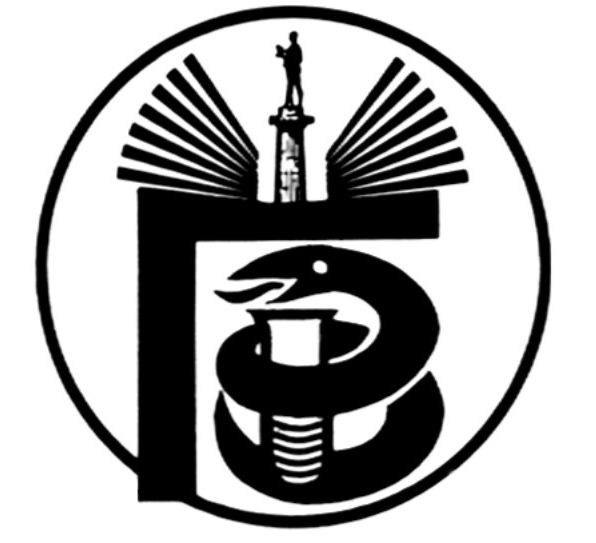 ГРАДСКИ ЗАВОД ЗА ЈАВНО ЗДРАВЉЕ, БЕОГРАД11000 БЕОГРАД, Булевар деспота Стефана 54-аЦентрала: 20 78 600   е-mail: info@zdravlje.org.rs    www.zdravlje.org.rsДиректор – тел: 32 33 976, факс: 32 27 828 email: direktor@zdravlje.org.rsСлужба за правне послове                                            Тел:  20 78 631        Факс:  32 27 828       e-mail: dusica.jovanovic@zdravlje.org.rsЖиро рачун: 840 – 627667 – 91ПИБ 100044907 Матични број 07041152Појашњење конкурсне документације ЈН бр. ВНР 10-I-11/15          У поступку јавне набавке број ВНР 10-I-11/15– набавка тонера са услугом преузимања истрошених,  сагласно члану 63. став 2. Закона о јавним набавкама, (,,Службени гласник РС“, бр. 124/12, у даљем тексту: Закон), пристигла су питања којим се од Комисије за јавну набавку захтева појашњење конкурсне документације за  предметну јавну набавку.Питање:  Да ли потенцијални добављачи који доставе понуду за Партију 1 - рециклирани тонери за ласерске штампаче (црни), инк-јет кетриџи (црни и у боји) и рибони према врсти штампача, могу да доставе Дозволу за сакупљање, транспорт, третман и лагеровање ласер тонер касета, издату од стране лакалне јединице самоуправе, зато што и локалне јединице самоуправе поред Министарства пољопривреде и заштите животне средине у складу са Законом о управљању отпадом издају поменуте дозволе?   Одговор: Појашњење ће бити дато у I Измени конкурсне документације, која ће бити објављена на интернет страници Наручиоца и Порталу јавних набавки.Питање:  Да ли потенцијални добављачи за Партију 1 треба да доставе ИСО стандарде 9001 и 14001 за област АЕ 24 рециклажа ласер тонер касета, рибона и инк-јет кетриџа  с обзиром да је предмет набавка рециклиране тонер касете, рибони и инк-јет кетриџи?Одговор: Исправка ће бити дата у I Измени конкурсне документације, која ће бити објављена на интернет страници Наручиоца и Порталу јавних набавки.				                 КОМИСИЈА ЗА ЈАВНУ НАБАВКУ ВНР 10-I-11/15